UNITED STATES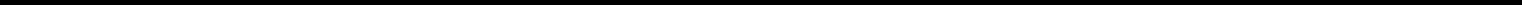 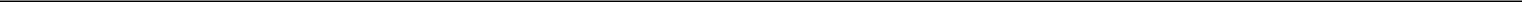 SECURITIES AND EXCHANGE COMMISSIONWashington, D.C. 20549SCHEDULE 13G*(Rule 13d-102)INFORMATION TO BE INCLUDED IN STATEMENTS FILED PURSUANTTO § 240.13d-1(b), (c), AND (d) AND AMENDMENTS THERETO FILEDPURSUANT TO § 240.13d-2(Amendment No. )*TIMKENSTEEL CORPORATION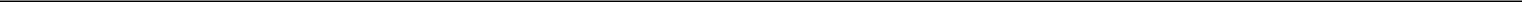 (Name of Issuer)Common Stock(Title of Class of Securities)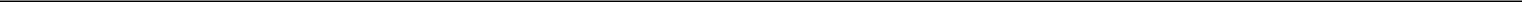 887399103(CUSIP Number)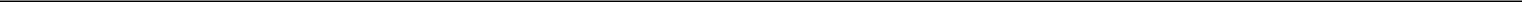 December 31, 2018(Date of Event Which Requires Filing of the Statement)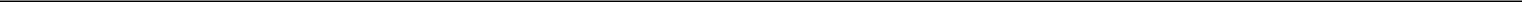 Check the appropriate box to designate the rule pursuant to which this Schedule is filed:Rule 13d-1(b)Rule 13d-1(c)Rule 13d-1(d)*The remainder of this cover page shall be filled out for a reporting person’s initial filing on this form with respect to the subject class of securities, and for any subsequent amendment containing information which would alter the disclosures provided in a prior cover page.The information required in the remainder of this cover page shall not be deemed to be “filed” for the purpose of Section 18 of the Securities Exchange Act of 1934 (“Act”) or otherwise subject to the liabilities of that section of the Act but shall be subject to all other provisions of the Act (however, see the Notes).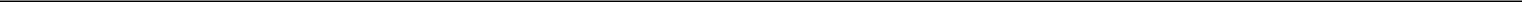 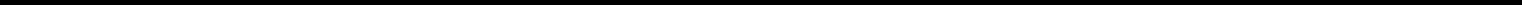 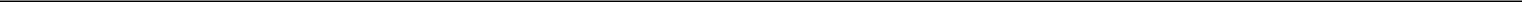 Item 1(a).Name of Issuer:Timkensteel CorporationItem 1(b).Address of Issuer’s Principal Executive Offices:TimkenSteel Corp1835 Dueber Ave SWCANTON OH 44706-2728Item 2(a).Name of Person Filing:Luminus Management, LLCLuminus Energy Partners Master Fund, Ltd.Jonathan BarrettItem 2(b).Address of Principal Business Office or, if none, Residence:1700 Broadway, 26th FloorNew York, NY 10019Item 2(c).Citizenship:Luminus Management, LLC – DelawareLuminus Energy Partners Master Fund, Ltd. – BermudaJonathan Barrett – United StatesItem 2(d).Title of Class of Securities:Common StockItem 2(e).CUSIP Number: 887399103Item 3.If this statement is filed pursuant to §§ 240.13d-1(b), or 240.13d-2(b) or (c), check whether the person filing is a:☐  Broker or dealer registered under Section 15 of the Act (15 U.S.C. 78o);☐  Bank as defined in Section 3(a)(6) of the Act (15 U.S.C. 78c);☐  Insurance company as defined in Section 3(a)(19) of the Act (15 U.S.C. 78c);☐  Investment company registered under Section 8 of the Investment Company Act of 1940 (15 U.S.C. 80a-8);x   An investment adviser in accordance with § 240.13d-1(b)(1)(ii)(E);☐  An employee benefit plan or endowment fund in accordance with § 240.13d-1(b)(1)(ii)(F);☐  A parent holding company or control person in accordance with § 240.13d-1(b)(1)(ii)(G);☐  A savings association as defined in Section 3(b) of the Federal Deposit Insurance Act (12 U.S.C. 1813);☐ A church plan that is excluded from the definition of an investment company under Section 3(c)(14) of the Investment Company Act (15 U.S.C. 80a-3);☐  A non-U.S. institution in accordance with § 240.13d-1(b)(1)(ii)(J);☐  Group, in accordance with § 240.13d-1(b)(1)(ii)(K).If filing as a non-U.S. institution in accordance with § 240.13d-1(b)(1)(ii)(J), please specify the type of institution: ____________.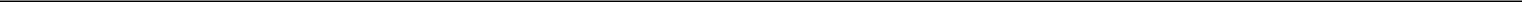 Item 4.	Ownership:Provide the following information regarding the aggregate number and percentage of the class of securities of the issuer identified in Item 1.The above figures reflect the most recent beneficial ownership for each of the Reporting Persons above as of December 31, 2018.As of December 31, 2018, Luminus Energy Partners Master Fund, Ltd. owned 2,485,771 shares of Common Stock, which is 7.99 % of the Issuer’s outstanding Common Stock.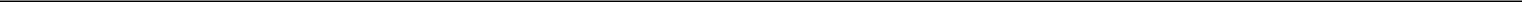 Amount beneficially owned*:Luminus Management, LLC – 3,562,927 SharesLuminus Energy Partners Master Fund, Ltd. – 3,562,927 Shares Jonathan Barrett – 3,562,927SharesPercent of class:Luminus Management, LLC – 7.99 %Luminus Energy Partners Master Fund, Ltd. – 7.99 % Jonathan Barrett – 7.99 %Number of shares as to which the person has:Sole power to vote or to direct the vote: Luminus Management, LLC – 0 SharesLuminus Energy Partners Master Fund, Ltd. – 0 Shares Jonathan Barrett – 0 SharesShared power to vote or to direct the vote: Luminus Management, LLC – 3,562,927 SharesLuminus Energy Partners Master Fund, Ltd. – 3,562,927 Shares Jonathan Barrett – 3,562,927 SharesSole power to dispose or to direct the disposition of: Luminus Management, LLC – 0 SharesLuminus Energy Partners Master Fund, Ltd. – 0 Shares Jonathan Barrett – 0 SharesShared power to dispose or to direct the disposition of: Luminus Management, LLC – 3,562,927 SharesLuminus Energy Partners Master Fund, Ltd. – 3,562,927 Shares Jonathan Barrett – 3,562,927 Shares*Shares reported herein are held by Luminus Energy Partners Master Fund, Ltd. for which Luminus Management, LLC serves as the investment manager. Jonathan Barrett is the ultimate beneficial owner of Luminus Management, LLC. Each of the Reporting Persons disclaims beneficial ownership of the shares reported herein except to the extent of its or his pecuniary interest therein.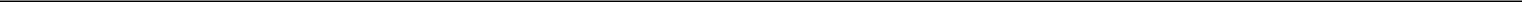 SIGNATUREAfter reasonable inquiry and to the best of my knowledge and belief, I certify that the information set forth in this statement is true, complete and correct.February 14, 2019LUMINUS MANAGEMENT, LLCBy: /s/ Jonathan BarrettName: Jonathan Barrett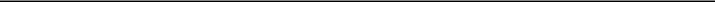 Title: PresidentLUMINUS ENERGY PARTNERS MASTER FUND, LTD.By: /s/ Jonathan BarrettName: Jonathan Barrett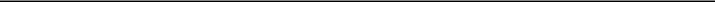 Title: DirectorJONATHAN BARRETTBy: /s/ Jonathan BarrettName: Jonathan Barrett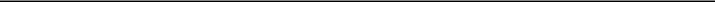 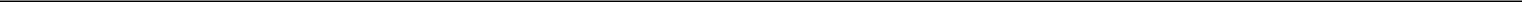 Exhibit 1JOINT FILING AGREEMENTThis Joint Filing Agreement, dated as of February 14, 2019, is by and among Luminus Management, LLC, Luminus Energy Partners Master Fund, Ltd. and Jonathan Barrett (collectively, the “Filers”).Each of the Filers may be required to file with the United States Securities and Exchange Commission a statement on Schedule 13D and/or 13G with respect to shares of Common Stock of Celadon Group, Inc. beneficially owned by them from time to time.Pursuant to and in accordance with Rule 13(d)(1)(k) promulgated under the Securities Exchange Act of 1934, as amended, the Filers hereby agree to file a single statement on Schedule 13D and/or 13G (and any amendments thereto) on behalf of each of the Filers, and hereby further agree to file this Joint Filing Agreement as an exhibit to such statement, as required by such rule.This Joint Filing Agreement may be terminated by any of the Filers upon written notice or such lesser period of notice as the Filers may mutually agree.Executed and delivered as of the date first above written.LUMINUS MANAGEMENT, LLCLUMINUS ENERGY PARTNERS MASTER FUND, LTD.1.NAME OF REPORTING PERSONSNAME OF REPORTING PERSONSLuminus Management, LLCLuminus Management, LLC2.CHECK THE APPROPRIATE BOX IF A MEMBER OF A GROUPCHECK THE APPROPRIATE BOX IF A MEMBER OF A GROUPCHECK THE APPROPRIATE BOX IF A MEMBER OF A GROUPCHECK THE APPROPRIATE BOX IF A MEMBER OF A GROUP(see instructions)(see instructions)(a)☐(a)☐(b)☐3.SEC USE ONLYSEC USE ONLY4.CITIZENSHIP OR PLACE OF ORGANIZATIONCITIZENSHIP OR PLACE OF ORGANIZATIONCITIZENSHIP OR PLACE OF ORGANIZATIONCITIZENSHIP OR PLACE OF ORGANIZATIONDelawareDelaware5.SOLE VOTING POWER0 SharesNUMBER OF6.SHARED VOTING POWERNUMBER OFSHARES3,562,927 SharesBENEFICIALLYOWNED BYRefer to Item 4 belowEACHREPORTING7.SOLE DISPOSITIVE POWERPERSONWITH0 Shares8.SHARED DISPOSITIVE POWER3,562,927 SharesRefer to Item 4 below9.AGGREGATE AMOUNT BENEFICIALLY OWNED BY EACH REPORTING PERSONAGGREGATE AMOUNT BENEFICIALLY OWNED BY EACH REPORTING PERSONAGGREGATE AMOUNT BENEFICIALLY OWNED BY EACH REPORTING PERSONAGGREGATE AMOUNT BENEFICIALLY OWNED BY EACH REPORTING PERSON3,562,927 Shares3,562,927 SharesRefer to Item 4 belowRefer to Item 4 below10.CHECK IF THE AGGREGATE AMOUNT IN ROW (9) EXCLUDES CERTAIN SHARESCHECK IF THE AGGREGATE AMOUNT IN ROW (9) EXCLUDES CERTAIN SHARESCHECK IF THE AGGREGATE AMOUNT IN ROW (9) EXCLUDES CERTAIN SHARESCHECK IF THE AGGREGATE AMOUNT IN ROW (9) EXCLUDES CERTAIN SHARES(SEE INSTRUCTIONS)(SEE INSTRUCTIONS)☐☐11.PERCENT OF CLASS REPRESENTED BY AMOUNT IN ROW (9)PERCENT OF CLASS REPRESENTED BY AMOUNT IN ROW (9)PERCENT OF CLASS REPRESENTED BY AMOUNT IN ROW (9)PERCENT OF CLASS REPRESENTED BY AMOUNT IN ROW (9)7.99 %Refer to Item 4 belowRefer to Item 4 below12.TYPE OF REPORTING PERSON (SEE INSTRUCTIONS)TYPE OF REPORTING PERSON (SEE INSTRUCTIONS)TYPE OF REPORTING PERSON (SEE INSTRUCTIONS)TYPE OF REPORTING PERSON (SEE INSTRUCTIONS)IAIA1.NAME OF REPORTING PERSONSNAME OF REPORTING PERSONSLuminus Energy Partners Master Fund, Ltd.Luminus Energy Partners Master Fund, Ltd.Luminus Energy Partners Master Fund, Ltd.2.CHECK THE APPROPRIATE BOX IF A MEMBER OF A GROUPCHECK THE APPROPRIATE BOX IF A MEMBER OF A GROUPCHECK THE APPROPRIATE BOX IF A MEMBER OF A GROUPCHECK THE APPROPRIATE BOX IF A MEMBER OF A GROUP(see instructions)(see instructions)(a)☐(a)☐(b)☐3.SEC USE ONLYSEC USE ONLY4.CITIZENSHIP OR PLACE OF ORGANIZATIONCITIZENSHIP OR PLACE OF ORGANIZATIONCITIZENSHIP OR PLACE OF ORGANIZATIONCITIZENSHIP OR PLACE OF ORGANIZATIONBermudaBermuda5.SOLE VOTING POWER0 SharesNUMBER OF6.SHARED VOTING POWERNUMBER OFSHARES3,562,927 SharesBENEFICIALLYOWNED BYRefer to Item 4 belowEACHREPORTING7.SOLE DISPOSITIVE POWERPERSONWITH0 Shares8.SHARED DISPOSITIVE POWER3,562,927 SharesRefer to Item 4 below9.AGGREGATE AMOUNT BENEFICIALLY OWNED BY EACH REPORTING PERSONAGGREGATE AMOUNT BENEFICIALLY OWNED BY EACH REPORTING PERSONAGGREGATE AMOUNT BENEFICIALLY OWNED BY EACH REPORTING PERSONAGGREGATE AMOUNT BENEFICIALLY OWNED BY EACH REPORTING PERSON2,485,771 Shares2,485,771 SharesRefer to Item 4 belowRefer to Item 4 below10.CHECK IF THE AGGREGATE AMOUNT IN ROW (9) EXCLUDES CERTAIN SHARESCHECK IF THE AGGREGATE AMOUNT IN ROW (9) EXCLUDES CERTAIN SHARESCHECK IF THE AGGREGATE AMOUNT IN ROW (9) EXCLUDES CERTAIN SHARESCHECK IF THE AGGREGATE AMOUNT IN ROW (9) EXCLUDES CERTAIN SHARES(SEE INSTRUCTIONS)(SEE INSTRUCTIONS)☐☐11.PERCENT OF CLASS REPRESENTED BY AMOUNT IN ROW (9)PERCENT OF CLASS REPRESENTED BY AMOUNT IN ROW (9)PERCENT OF CLASS REPRESENTED BY AMOUNT IN ROW (9)PERCENT OF CLASS REPRESENTED BY AMOUNT IN ROW (9)7.99 %Refer to Item 4 belowRefer to Item 4 below12.TYPE OF REPORTING PERSON (SEE INSTRUCTIONS)TYPE OF REPORTING PERSON (SEE INSTRUCTIONS)TYPE OF REPORTING PERSON (SEE INSTRUCTIONS)TYPE OF REPORTING PERSON (SEE INSTRUCTIONS)OOOO1.NAME OF REPORTING PERSONSNAME OF REPORTING PERSONSJonathan BarrettJonathan Barrett2.CHECK THE APPROPRIATE BOX IF A MEMBER OF A GROUPCHECK THE APPROPRIATE BOX IF A MEMBER OF A GROUPCHECK THE APPROPRIATE BOX IF A MEMBER OF A GROUPCHECK THE APPROPRIATE BOX IF A MEMBER OF A GROUP(see instructions)(see instructions)(a)☐(a)☐(b)☐3.SEC USE ONLYSEC USE ONLY4.CITIZENSHIP OR PLACE OF ORGANIZATIONCITIZENSHIP OR PLACE OF ORGANIZATIONCITIZENSHIP OR PLACE OF ORGANIZATIONCITIZENSHIP OR PLACE OF ORGANIZATIONUnited StatesUnited States5.SOLE VOTING POWER0 SharesNUMBER OF6.SHARED VOTING POWERNUMBER OFSHARES3,562,927 SharesBENEFICIALLYOWNED BYRefer to Item 4 belowEACHREPORTING7.SOLE DISPOSITIVE POWERPERSONWITH0 Shares8.SHARED DISPOSITIVE POWER3,562,927 SharesRefer to Item 4 below9.AGGREGATE AMOUNT BENEFICIALLY OWNED BY EACH REPORTING PERSONAGGREGATE AMOUNT BENEFICIALLY OWNED BY EACH REPORTING PERSONAGGREGATE AMOUNT BENEFICIALLY OWNED BY EACH REPORTING PERSONAGGREGATE AMOUNT BENEFICIALLY OWNED BY EACH REPORTING PERSON2,485,771 Shares2,485,771 SharesRefer to Item 4 belowRefer to Item 4 below10.CHECK IF THE AGGREGATE AMOUNT IN ROW (9) EXCLUDES CERTAIN SHARESCHECK IF THE AGGREGATE AMOUNT IN ROW (9) EXCLUDES CERTAIN SHARESCHECK IF THE AGGREGATE AMOUNT IN ROW (9) EXCLUDES CERTAIN SHARESCHECK IF THE AGGREGATE AMOUNT IN ROW (9) EXCLUDES CERTAIN SHARES(SEE INSTRUCTIONS)(SEE INSTRUCTIONS)☐☐11.PERCENT OF CLASS REPRESENTED BY AMOUNT IN ROW (9)PERCENT OF CLASS REPRESENTED BY AMOUNT IN ROW (9)PERCENT OF CLASS REPRESENTED BY AMOUNT IN ROW (9)PERCENT OF CLASS REPRESENTED BY AMOUNT IN ROW (9)7.99 %Refer to Item 4 belowRefer to Item 4 below12.TYPE OF REPORTING PERSON (SEE INSTRUCTIONS)TYPE OF REPORTING PERSON (SEE INSTRUCTIONS)TYPE OF REPORTING PERSON (SEE INSTRUCTIONS)TYPE OF REPORTING PERSON (SEE INSTRUCTIONS)ININItem 5.Ownership of Five Percent or Less of a Class:If this statement is being filed to report the fact that as of the date hereof the reporting person has ceased to be the beneficialowner of more than 5 percent of the class of securities, check the following. ☐Item 6.Ownership of More Than Five Percent on Behalf of Another Person:Not Applicable.Item 7.Identification and Classification of the Subsidiary Which Acquired the Security Being Reported on By the ParentHolding Company:Not Applicable.Item 8.Identification and Classification of Members of the Group:Not Applicable.Item 9.Notice of Dissolution of Group:Not Applicable.Item 10.Certifications:By signing below, I certify that, to the best of my knowledge and belief, the securities referred to above were acquired and areheld in the ordinary course of business and were not acquired and are not held for the purpose of or with the effect of changingor influencing the control of the issuer of the securities and were not acquired and are not held in connection with or as aparticipant in any transaction having that purpose or effect.By:/s/ Jonathan BarrettName:Jonathan BarrettTitle:PresidentBy:/s/ Jonathan BarrettName:Jonathan BarrettTitle:DirectorJONATHAN BARRETTJONATHAN BARRETTBy:/s/ Jonathan BarrettName:Jonathan Barrett